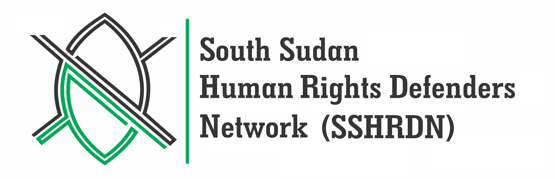 2022 HUMAN RIGHTS DEFENDERS’ AWARDSNOMINATIONS FORMSSHRDN is recognizing human rights defenders that have stood out in the year 2022. Defenders that have shown outstanding efforts, achievement and/or leadership in the promotion of human rights, equality, non-discrimination and diversity. Our human rights awards recipients will serve as examples to all human rights defenders and all the other actors of the importance of promoting human rights in South Sudan. The awarding committee will recognize recipients in six awards categories. Please select the award category for your nominee below:  Outstanding Human Rights Defender of the year    			Women HRD of the year						HRD of the year for Persons with Disabilities’ Rights		Greater Equatoria HRD of the year					Greater Upper Nile HRD of the year				Greater Bar El Ghazaal HRD of the year				Where to send your nomination: You can email the completed form and any other supporting documents before deadline day to awards@sshrdn.org If you have any questions, please contact the awards committee at +211926222595 or email awards@sshrdn.org More information on the awards is also available at: www.sshrdn.orgPlease answer the questions in the spaces provided in this form. Where possible, include examples and specific details as to why you believe your nominee should receive this year’s award. The documentation submitted must not exceed 8 pages.Additionally, please complete the nomination form in its entirety, as incomplete forms may not be considered by the Selection Committee.Why are you nominating this person? Please indicate the specific initiatives, activities or actions for which they are being nominated (500 words)______________________________________________________________________________________________________________________________________     ____________________________________________________________________________________________________________________________________________________________________________________________________________________________________________________________________________ ___________________________________________________________________________________________________________________________________    ______________________________________________________________________________________________________________________________________ ___________________________________________________________________  How does the nominee’s leadership and experience contribute to the advancement of human rights in your community? (500 words). Please specify if the nominee’s work is focused on ensuring South Sudanese enjoy the globally declared universal rights. ______________________________________________________________________________________________________________________________________     ______________________________________________________________________________________________________________________________________  ______________________________________________________________________________________________________________________________________    ______________________________________________________________________________________________________________________________________     ______________________________________________________________________________________________________________________________________    ___________________________________________________________________How is the nominee an example or role model for SSHRDN values and overall objective with respect to the advancement of human rights and equality? How is their leadership exceptional or outstanding? (500 words).__________________________________________________________________________________________________________________________________________________________________________________________________________________________________________________________________________________________________________________________________________________________________________________________________________________ _______________________________________________________________________________________________________________________________________________________________________________________________________________________________________________________________________________________________________________________________________________What impact has the nominee had in advancing the promotion and protection of human rights in South Sudan and what groups have benefited from their work? (500 words) ______________________________________________________________________________________________________________________________________     __________________________________________________________________________________________________________________________________________________________________________________________________________________________________________________________________________________________________________________________________________________________________________________________________________________________________________________________________________________________________________________________________________________________________________________________________________________________________________Include any additional information that you feel supports your nomination._______________________________________________________________________________________________________________________________________________________________________________________________________________________________________________________________________________________________________________________________________________________________________________________________________________________________________________________________________________________________________________________________________________________________________________________________________________________________________________________________________________________________________________________________________________________________Optional: please attach any other document that you feel supports your nomination. For example, you may wish to include brochures, posters, reports, videos, relevant web content, testimonials, etc.Nominator’s information:Nomination Deadline: September 30thNominee’s name (Person being nominated for the award): Nominee’s phone number:Nominee’s Physical Address (State/Town): Nominee’s email address: Name (individual or group): Name (individual or group): Address:Téléphone :Address:Email: Your relationship with the nominee: Your relationship with the nominee: Name of contact person if the nominator is a group: Name of contact person if the nominator is a group: Telephone of contact person: Email of contact person: